FICHE 1 Fiche à destination des enseignants.SecondeBesoins énergétiques du corps humain FICHE 2 : Texte à distribuer aux élèvesSecondeBesoins énergétiques du corps humainLe dioxygène de l’air que l’on respire permet à l’organisme de réaliser la combustion du glucose. Or c’est cette combustion qui apporte au corps l’énergie nécessaire, au rythme de 19,9kJ par litre de dioxygène dissout dans le sang.Estimer, en kJ, les besoins énergétiques quotidiens du corps humain au repos.Comparer aux résultats fournis sur le site Internet suivant en rédigeant un paragraphe argumenté :http://sante-medecine.commentcamarche.netFICHE 3 : Correction à destination des enseignantsIl faut, pour une journée, évaluer le volume  de dioxygène dissout dans le sang. En multipliant ce volume par , on obtiendra ensuite l’énergie recherchée.On mesure, en classe, 18 respirations par minute environ, soit : respirations par jour environ.0,5 L d’air par respiration environ soit  d’air respiré par jour.Chaque jour, il se dissout donc en moyenne  , soit :.On peut donc évaluer les besoins énergétiques quotidiens du corps humain à  environ soit 2500 kcal.Ce résultat correspond aux besoins pour une activité modérée s’il s’agit d’un homme, forte s’il s’agit d’une femme. Cela semble surévalué, puisque l’estimation repose sur une mesure du volume d’air respiré au repos, en classe. Cependant, l’estimation ne prend pas en compte la phase de sommeil durant laquelle le rythme respiratoire est moindre.EvaluationLes éléments clés :Compréhension de la notion «  par litre de dioxygène dissout dans le sang »estimation en classe volume quotidien d’air respirécalcul du volume de dioxygène dissout dans le sang (4% de l’air respiré)calcul du pourcentage et calcul de l’énergie en kJ puis en kcalcomparaison du résultat aux donnéesType d'activitéRésolution de problèmeCommentaires sur l’exercice proposéCette activité illustre le thème Sporten classe de Seconde.Conditions de mise en œuvre Initiation à la résolution de problème. On favorisera le travail collaboratif.Durée 45min à 1h en petit groupe ou en classe.La fonction pulmonaire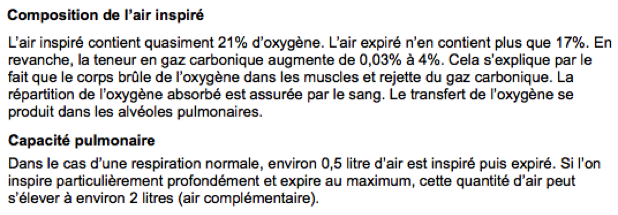 Tiré de http://www.liguepulmonaire.chBesoins quotidiens en calories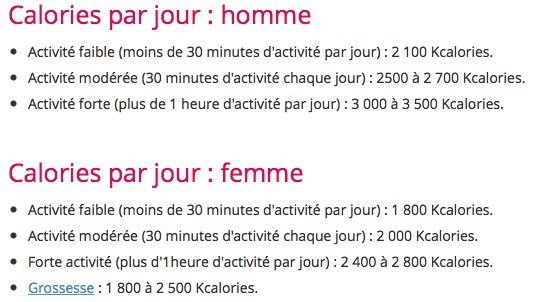 1Kcal=4,18kJD’après http://sante-medecine.commentcamarche.netCompétencesNiveau de maîtriseNiveau de maîtriseNiveau de maîtriseNiveau de maîtriseCompétencesABCDS’approprier par litre de dioxygène dissout dans le sang4% de dioxygène S’approprier par litre de dioxygène dissout dans le sang4% de dioxygène RéaliserEstimation du nombre de respirations par jour.Analyserévaluer le volume d’air respirécalculer le volume de dioxygène dissoutmultiplier par 19,9kJAnalyserévaluer le volume d’air respirécalculer le volume de dioxygène dissoutmultiplier par 19,9kJValidercomparer aux valeurs données